psicología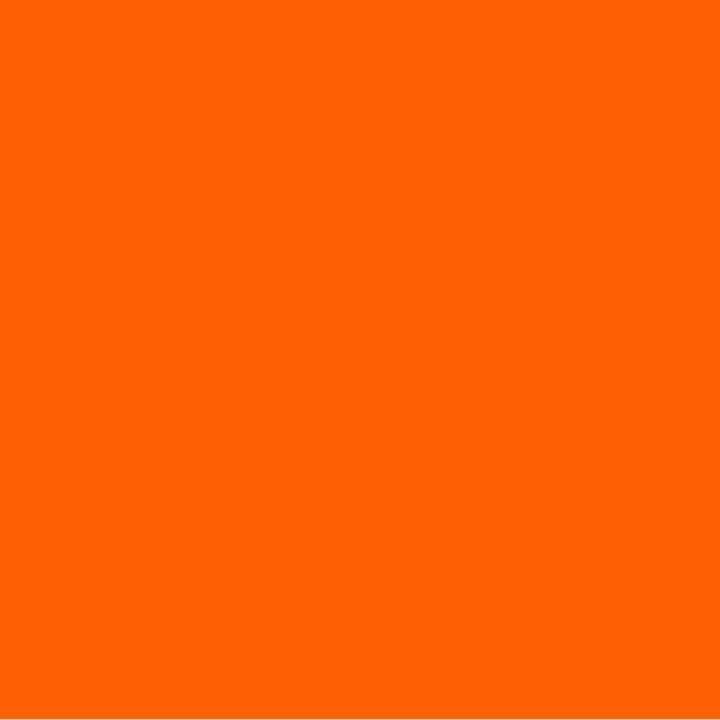 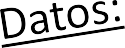 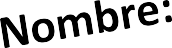 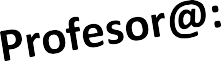 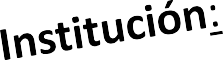 psicologíapsicología